Key Identified RisksDate of original Assessment: 23/08/2018  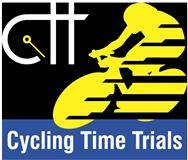 Risk AssessmentCourse/Road(s) Assessed: WN18/01    Course: CCC 18m 2up TTDate of Assessment/Review: 12/02/2019Name of Assessor: CommitteeCourse Description: Caithness Cycling Clubs 18-mile 2up Time Trial.Start at the lamppost on the exit from the BT Business Park on the road from Thurso to Reay at the end of the 40 MPH speed limit and proceed on the A836 to Isauld (Reay) 8.98 miles.Turn left and proceed 9.38 miles to the finish Opposite the lamppost across from the substation near North Highland College (18.3 miles).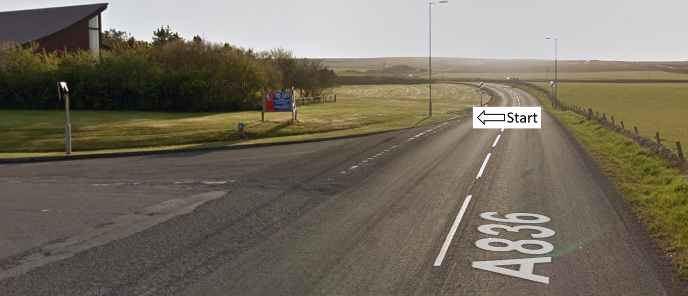 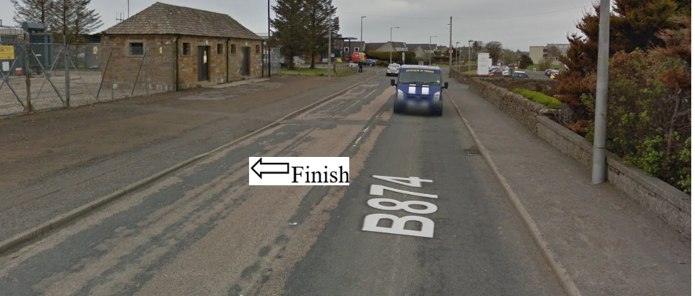 Traffic Flows: The course is a circuitCourse/Event History:  This course has been used regularly for over 15 years.DistanceLocationIdentified Significant Risk/HazardsLevel of Risk
Low/Med/HighMeasures to reduce Risk
(if applicable)Miles 0.0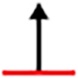 StartAt the lamppost on the exit from the BT Business Park on the road from Thurso to Reay (A836).TrafficMedSignage to warn traffic.Start coned off.Timekeeper.Marshall to push off competitors.Marshalls to wear HiVis.Miles 0.18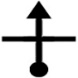 Janetstown CrossroadsMinor Crossroads.Go straight aheadLowMinor Croissroads(No action required)Miles 4.0Crosskirk crossroadsMinor road crossroads.Go straight ahead.LowMinor road crossroads (No action required)Miles 6.54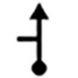 Achreamie turn off.Go straight ahead.Minor road turn off.Go straight aheadLowMinor road turn off (No action required)Miles 8.98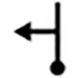 Isauld turn off.Turn Left.Minor road junction.Turn leftLowSignage to warn traffic approaching the course.Marshall to warn traffic approaching the course.Marshalls to wear HiVis.Miles 11.68Shebster turnoff,Go straight aheadMinor road turn off.Go straight aheadLowMinor road turn off.No action required.Miles 15.14Lythmore turn off.Go straight ahead.Minor road turn off.Go straight aheadLowMinor road turn off.No action required.Miles 16.86Janetstown turn off.Go straight ahead.Minor road turn off.Go straight aheadLowMinor road turn off.No action required.Miles 18.19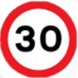 Thurso 30mphNo HazardN/AMiles 18.32Turnoff onto Henderson Street - housing estate.Go straight ahead.Minor road turn off.Go straight aheadLowMinor road turn off.No action required.Miles 18.36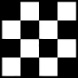 FinishOpposite the lamppost across from substation near North Highland CollegeLowSignage to warn trafficMarshalls to wear HiVisNOTES:1.     The use of a vehicle for the timekeeper(s) at start and finish is where appropriate and is only identified as an example for the action to be taken2.    The small junctions or entrances to farms/ facilities (garage,.eatery, etc) that are not identified in this risk assessment have been considered, however are not considered  significant to pose a risk and therefore have not been noted.    